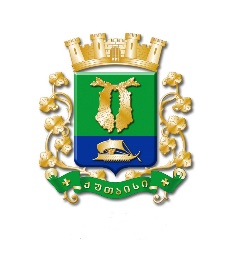 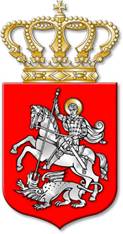 ს  ა  ქ  ა  რ  თ  ვ  ე  ლ  ოქალაქ  ქუთაისის  მუნიციპალიტეტის  საკრებულოგ  ა  ნ  კ  ა  რ  გ  უ  ლ  ე  ბ  ა     311ქალაქი  ქუთაისი		30		სექტემბერი		2020  წელიქალაქ ქუთაისის მუნიციპალიტეტის მერიის პირველადი სტრუქტურულიერთეულის – ინფრასტრუქტურის განვითარების, კეთილმოწყობისა დადასუფთავების სამსახურის ანგარიში 2020 წლის ცხრა თვეში გაწეულიმუშაობის  შ ე ს ა ხ ე ბქალაქ ქუთაისის მუნიციპალიტეტის საკრებულო აღნიშნავს, რომ მ/წლის 30 სექტემბერს, ქალაქ ქუთაისის საკრებულომ მოისმინა ქალაქ ქუთაისის მუნიციპალიტეტის მერიის პირველადი სტრუქტურული ერთეულის – ინფრასტრუქტურის განვითარების, კეთილმოწყობისა და დასუფთავების სამსახურის ანგარიში 2020 წლის ცხრა თვეში გაწეული მუშაობის შესახებ. ზემოაღნიშნულიდან გამომდინარე და საქართველოს ორგანული კანონის „ადგილობრივი თვითმმართველობის კოდექსი“ 24 – ე მუხლის პირველი პუნქტის „გ“ ქვეპუნქტის „გ.ა“ ქვეპუნქტის, „ქალაქ ქუთაისის მუნიციპალიტეტის საკრებულოს რეგლამენტის დამტკიცების შესახებ“ ქალაქ ქუთაისის მუნიციპალიტეტის საკრებულოს 2014 წლის 14 ივლისის №1 დადგენილების დანართის მე-3 მუხლის მე-4 პუნქტის „ა“ ქვეპუნქტის საფუძველზე:მუხლი 1. შეფასდეს ქალაქ ქუთაისის მუნიციპალიტეტის მერიის პირველადი სტრუქტურული ერთეულის – ინფრასტრუქტურის განვითარების, კეთილმოწყობისა და დასუფთავების სამსახურის ანგარიში 2020 წლის ცხრა თვეში გაწეული მუშაობის შესახებ დამაკმაყოფილებლად.(ანგარიში წინამდებარე განკარგულებას თან ერთვის)მუხლი 2. განკარგულება შეიძლება გასაჩივრდეს, კანონით დადგენილი წესით, ქუთაისის საქალაქო სასამართლოში (ვ.კუპრაძის ქუჩა №11), მისი გაცნობიდან ერთი თვის ვადაში. მუხლი 3. განკარგულება ძალაში შევიდეს კანონით დადგენილი წესით. 		საკრებულოს  თავმჯდომარის  მოადგილე, 		საკრებულოს თავმჯდომარის მოვალეობის 				შემსრულებელი				ირაკლი  შენგელიაქალაქ ქუთაისის მუნიციპალიტეტისსაკრებულოს 2020 წლის 30 სექტემბრის№ 311 განკარგულების დანართიქალაქ ქუთაისის მუნიციპალიტეტის მერიის პირველადი სტრუქტურულიერთეულის – ინფრასტრუქტურის განვითარების, კეთილმოწყობისა დადასუფთავების სამსახურის ანგარიში 2020 წლის ცხრა თვეშიგაწეული მუშაობის  შ ე ს ა ხ ე ბ2020 წლის ცხრა თვეში ქალაქ ქუთაისის მუნიციპალიტეტის მერიის პირველადი სტრუქტურული ერთეულის – ინფრასტრუქტურის განვითარების, კეთილმოწყობისა და დასუფთავების სამსახურის მიერ მნიშვნელოვანი ღონისძიებები გატარდა 2020 წლის ბიუჯეტით განსაზღვრული პროგრამების მიხედვით, კერძოდ:გზებისა და ტროტუარების რეაბილიტაციის, მშენებლობისა და მოვლა – პატრონობისსაბიუჯეტო პროგრამით გათვალისწინებული სამუშაოები:მიმდინარე პერიოდში გამოყოფილი დაფინანსების ფარგლებში უკვე დასრულებულია 20 საგზაო ობიექტი, კერძოდ: კრილოვის ქუჩის გზის რეაბილიტაცია – 272,0 ათასი ლარი; სულხან–საბას გამზირის დასახლების საგზაო ინფრასტრუქტურის რეაბილიტაცია – 119,4 ათასი ლარი; ნიკოლაძის ქუჩის მეოთხე შესახვევის რეაბილიტაცია – 17.5 ათასი ლარი; ბაგრატის ქუჩის მეორე შესახვევის გზის რეაბილიტაცია – 34.9 ათასი ლარი; ნეკრასოვის ქუჩის №26-სა და №31-ს შორის გზის რეაბილიტაცია – 32.1 ათასი ლარი; კიბულას ქუჩის მესამე შესახვევის გზის რეაბილიტაცია – 51,5 ათასი ლარი; წყალტუბოს ქუჩის პირველი შესახვევის გზის რეაბილიტაცია – 46,6 ათასი ლარი; წყალტუბოს ქუჩის მეორე შესახვევის გზის რეაბილიტაცია – 25,5 ათასი ლარი; მახვილაძის ქუჩის რეაბილიტაცია – 900,4 ათასი ლარი; გუგუნავას ქუჩის შიდა კვარტალური გზის რეაბილიტაცია – 681,9 ათასი ლარი; ზ.გამსახურდიას ქუჩის პირველი ჩიხის რეაბილიტაცია – 248,5 ათასი ლარი; ბერი თევდორეს ქუჩის რეაბილიტაცია – 534.5 ათასი ლარი; წმინდა საბას გზის რეაბილიტაცია – 224,6 ათასი ლარი; გრიშაშვილის ქუჩის გზის რეაბილიტაცია – 884.7 ათასი ლარი; კ.გამსახურდიას ქუჩის მეექვსე შესახვევის გზის რეაბილიტაცია – 85,3 ათასი ლარი; ზ.გამსახურდიას ქუჩის მეორე ჩიხის რეაბილიტაცია – 49,6 ათასი ლარი; ბესიკის ქუჩის რეაბილიტაცია – 304,1 ათასი ლარი; დავით და კონსტანტინეს ქუჩებზე წითელი ხიდიდან ყაზბეგის ქუჩის ასასვლელამდე დაზიანებული გზის სამოსის ა/ბეტონის საფარით მოწყობა – 60,0 ათასი ლარი. ასევე, დასრულებულია რუსთაველის გამზირის ტროტუარების განათების შეძენა – 52.3 ათასი ლარის ღირებულებით და 2019 წლის პროექტის – ნიკიტინის ქუჩის რეაბილიტაცია – 97,9 ათასი ლარით.აღნიშნული პროგრამის ფარგლებში, ამჟამად მიმდინარეობს კაპიტალური სამშენებლო სამუშაოები 16 ობიექტზე, კერძოდ: ნინოშვილის ქუჩის მე-19 ჩიხის საგზაო ინფრასტრუქტურის რეაბილიტაცია – 79,6 ათასი ლარი; მამია ასათიანის ქუჩის გზის რეაბილიტაცია – 325,6 ათასი ლარი; ჯ.რუსაძის ქუჩის გზის რეაბილიტაცია ღირებულებით – 202,6 ათასი ლარი; ასლანიკაშვილის ქუჩისა და ასლანიკაშვილის ქუჩის პირველი შესახვევის დამაკავშირებელი გზის რეაბილიტაცია – 30.0 ათასი ლარი; ჩანჩიბაძის ქუჩის მესამე ჩიხში გზის რეაბილიტაცია – 76.0 ათასი ლარი; დეპოს ქუჩის პირველ ჩიხში გზის რეაბილიტაცია – 15.0 ათასი ლარი; დეპოს ქუჩის მესამე ჩიხში გზის რეაბილიტაცია – 55.0 ათასი ლარი; კლდიაშვილის ქუჩის პირველი ჩიხის გზის რეაბილიტაცია – 70.0 ათასი ლარი; 26 მაისის ქუჩის პირველი ჩიხის გზის რეაბილიტაცია – 50.0 ათასი ლარი; მარჯანიშვილის ქუჩის პირველი შესახვევის გზის რეაბილიტაცია – 125,1 ათასი ლარი; ჩეხოვის ქუჩის პირველი შესახვევის რეაბილიტაცია – 97,4 ათასი ლარი; ჩეხოვის ქუჩის პირველი ჩიხის რეაბილიტაცია – 19,6 ათასი ლარი; ასათიანის ქუჩის პირველი ჩიხის რეაბილიტაცია – 21,6 ათასი ლარი; გ.ორბელიანისა და კ.მესხის ქუჩების დამაკავშირებელი გზის რეაბილიტაცია – 94.8 ათასი ლარი; თაბუკაშვილის ქუჩის ჩიხების შემაერთებელი გზისა და სანიაღვრე ქსელის მშენებლობა – 195,1 ათასი ლარი და კ.გამსახურდიას ქუჩის მე-6 შესახვევის გზის რეაბილიტაცია – 81,5 ათასი ლარი. ელ.ტენდერი გამოცხადებულია: კ.გამსახურდიას ქუჩის პირველი ჩიხის გზის რეაბილიტაციაზე – 126,8 ათასი ლარი; კ.გამსახურდიას ქუჩის XVI შესახვევის გზის რეაბილიტაციაზე – 155,7 ათასი ლარი; ნინოშვილის ქუჩის მე-6 ჩიხის გზის რეაბილიტაციაზე – 57.8 ათასი ლარი; პეტრიწის ქუჩის II ჩიხის გზის რეაბილიტაციაზე – 56.9 ათასი ლარი და რუას ქუჩის №32ა – №53 შორის გზის რეაბილიტაციაზე – 53.3 ათასი ლარი.საგზაო ინფრასტრუქტურის მიმდინარე შეკეთებაზე სულ გამოყოფილია 722,7 ათასი ლარი; 660,0 ათასი ლარის ფარგლებში მიმდინარეობს ასფალტის, ბეტონის საფარის, გრანიტისა და დეკორატიული ფილების საფარის შეკეთების სამუშაოები.სანიაღვრე სისტემების მშენებლობა – რეაბილიტაციისპროგრამით გათვალისწინებული სამუშაოები: მიმდინარეობს ბუნებრივი სასულეების ექსპლოატაცია, პერიოდულად ხდება ბუნებრივი სასულეების ყელის გაწმენდა და რეაბილიტაცია 45,0 ათასი ლარის ფარგლებში.ელ.ტენდერი გამოცხადებულია: ახალგაზრდობის გამზირის მეშვიდე შესახვევში სანიაღვრე ქსელის მოწყობის სამუშაოებზე – 30.3 ათასი ლარი, ლესელიძის ქუჩის №128-სთან სანიაღვრე ქსელის რეაბილიტაციაზე – 45,4 ათასი ლარი, მწვანეყვავილას ქუჩის №33-თან სანიაღვრე ქსელის რეაბილიტაციაზე – 15,0 ათასი ლარი, გამსახურდიას ქუჩის №21 – 23-თან სანიაღვრე ქსელის რეაბილიტაციაზე – 7,1 ათასი ლარი და ლუკა ასათიანის ქუჩის ახალი სანიაღვრე სისტემის მოწყობაზე 10,7 ათასი ლარი.საყრდენი კედლების მშენებლობა – რეაბილიტაციის პროგრამითგანსაზღვრული სამუშაოები:დასრულებულია გაფრინდაშვილის ქუჩის №8 – სთან საყრდენი კედლის მოწყობა (112,9 ათასი ლარი) და დასრულებულია მწვანეყვავილას ქუჩის №73-თან საყრდენი კედლის მშენებლობა (89,3 ათასი ლარი).მიმდინარეობს დეპოს ქუჩის №13-ში საყრდენი კედლის მოწყობა – 42,8 ათასი ლარი; პეტრიწის ქუჩის №14-სა და №20-ს შორის საყრდენი კედლის მოწყობა – 70 ათასი ლარი და სოლომონ მეორეს ქუჩის №67-თან საყრდენი კედლების მოწყობა – 60,0 ათასი ლარი.გამწვანებისა და სკვერების კეთილმოწყობის პროგრამითგათვალისწინებული სამუშაოები:დასრულდა 2019 წლის პროექტები: „ავანგარდის“ ტერიტორიაზე სკვერის რეაბილიტაცია – 388,2 ათასი ლარი და ლეონიძის ქუჩაზე არსებული სკვერის რეაბილიტაცია – 127,3 ათასი ლარი. ასევე, დასრულებულია რუსთაველის გამზირის №120-ის მიმდებარედ სკვერის მოწყობა – 234,1 ათასი ლარი; ზ.გამსახურდიასა და ჟ.შარტავას ქუჩების გადაკვეთაზე მდებარე სკვერის რეაბილიტაცია – 77,9 ათასი ლარი; კოსტავას ქუჩის დასაწყისში არსებული სკვერის რეაბილიტაცია – 75,1 ათასი ლარი; „ავტოქარხნის“ ადმინისტრაციულ ერთეულში ახალი სკვერის მოწყობა – 284,6 ათასი ლარი; რუსთაველის გამზირის მე-8 ჩიხთან არსებული სკვერის რეაბილიტაცია – 114,5 ათასი ლარი; ი.ჭავჭავაძის გამზირის №52-ის მიმდებარედ არსებული სკვერის რეაბილიტაცია – 88,2 ათასი ლარი; ნიკეას ქუჩის №72-ის მიმდებარედ სკვერის რეაბილიტაცია – 160,3 ათასი ლარი; ხარაზოვის სკვერის დინამიური პროგრამირებადი შადრევნის მოწყობა – 354,6 ათასი ლარი; ნიკეას ქუჩის №44ა-ს მიმდებარედ სკვერის რეაბილიტაცია – 143,4 ათასი ლარი; კოსტავას ქუჩის დასაწყისში არსებული სკვერის რეაბილიტაცია – 72,6 ათასი ლარი.ელ.ტენდერი გამოცხადებულია: ვაჟა–ფშაველას ქუჩის №58-თან სკვერის მოწყობაზე – 27,7 ათასი ლარი; დავით აღმაშენებლის გამზირის №125-ის მიმდებარედ სკვერის მოწყობაზე – 141,8 ათასი ლარი.802,0 ათასი ლარით დაფინანსდა ქალაქის მწვანე საფარის მოვლა – პატრონობა და განახლების მომსახურების შესყიდვა, რომლის ფარგლებშიც ყოველდღიურად ხდება სკვერების დაგვა–დასუფთავება, სეზონურად ხდება შესაბამისი ყვავილების დარგვა, ხე–მცენარეების შეწამვლა და ა.შ. ასევე, ამავე ხელშეკრულების ფარგლებში, მიმდინარე წელს, ქალაქის სხვადასხვა ტერიტორიაზე დაირგო სხვადასხვა ჯიშის ყვავილები.საგანმანათლებლო ინფრასტრუქტურის განვითარებისპროგრამით განსაზღვრული სამუშაოები:დასრულებულია ქალაქ ქუთაისში, ხელოვნების სკოლის რეაბილიტაცია – 419,5 ათასი ლარი; №1 სამუსიკო სკოლის რეაბილიტაცია – 258,1 ათასი ლარი; №2 სამუსიკო სკოლის რეაბილიტაცია – 238,7 ათასი ლარი; №3 სამუსიკო სკოლის რეაბილიტაცია – 208,0 ათასი ლარი.ასევე, მიმდინარეობს №3 საჯარო სკოლის სარეაბილიტაციო სამუშაოები – 19.7 ათასი ლარი და №25 საჯარო სკოლის სველი წერტილების სარეაბილიტაციო სამუშაოები – 67,5 ათასი ლარი.მიმდინარეობს მე-11 და მე-16 საჯარო სკოლების სველი წერტილების რეაბილიტაცია – 187,8 ათასი ლარი; №31 და № 40 საჯარო სკოლების სველი წერტილებისა და ელ. მომარაგების ქსელების რეაბილიტაცია – 188,4 ათასი ლარი; 37-ე საჯარო სკოლის სახურავის რეაბილიტაცია – 5,6 ათასი ლარი.18 ერთეულ საბავშვო ბაღზე დაგეგმილია და ნაწილზე მიმდინარეობს სველი წერტილებისა და სამზარეულოების რეაბილიტაციის სამუშაოები – 1.4 მლ. ლარის ფარგლებში.მემორიალური დაფებისა და პანთეონის მოვლა – პატრონობისპროგრამით გათვალისწინებული სამუშაოები:დასრულებულია პაოლო იაშვილისა და ტიციან ტაბიძის ძეგლების მოწყობის სამუშაოები – 110 ათასი ლარი და დროშის დგარის მოწყობის სამუშაოები – 50.0 ათასი ლარი.ელ. ტენდერი გამოცხადებულია 8 ერთეული მემორიალური დაფის მოწყობა–რეაბილიტაციაზე – 7,3 ათას ლარი.საპროექტო სამუშაოების პროგრამით განსაზღვრული პროექტები:მიმდინარე წელს პროექტების დასამზადებლად გამოყოფილია 648,2 ათასი ლარი. დამზადებულია და მიმდინარეობს პროექტების შესყიდვა საგზაო ობიექტებზე, სკვერზე, ღვარსადენზე, ფასადებზე და ა.შ.ადმინისტრაციული ორგანოების შენობების მშენებლობა–რეკონსტრუქცია:პროექტის ფარგლებში მიმდინარეობს ავტოპარკის მშენებლობა – 2 696,2 ათასი ლარი; შპს „ქუთაისის №4 შერეული პოლიკლინიკის“ მე-2 სართულის სარემონტო სამუშაოები – 231 ათასი ლარი; გუმათის ამბულატორიის რეაბილიტაცია – 49,8 ათასი ლარი; ცენტრალურ ბულვარში საპირფარეშოების რეაბილიტაცია – 77.2 ათასი ლარი.ქალაქ ქუთაისში, ტურისტული ინფრასტრუქტურის რეაბილიტაცია:დასრულებულია მანათობელი ფიგურის „მე მიყვარს ქუთაისი“ დამზადება და მონტაჟი – 8,4 ათასი ლარი. სპორტული ინფრასტრუქტურის მშენებლობა – რეაბილიტაცია:პროგრამის ფარგლებში დასრულებულია 10 ობიექტზე სპორტული მოედნის მოწყობა–რეაბილიტაციის სამუშაოები – 363,8 ათასი ლარი.დასრულებულია ძიუდოს დარბაზის რეაბილიტაცია – 86,9 ათასი ლარი.მიმდინარეობს პუშკინის ქუჩა №7-ში კრივის დარბაზის რეაბილიტაცია – 136,8 ათასი ლარი; ზ.გამსახურდიას ქუჩის პირველი შესახვევის №5-ში ლევან კირკიტაძის სახელობის ფარიკაობის სპორტული სკოლის დარბაზის რეაბილიტაცია და სანიაღვრე სისტემის მოწყობა – 105,0 ათასი ლარი; ხარებავას ქუჩის №5-ში თავისუფალი ჭიდაობის დარბაზის რეაბილიტაცია – 87,0 ათასი ლარი; თამარ მეფის ქუჩის №100-ში მდებარე მძლეოსნობის სკოლის რეაბილიტაცია – 318,0 ათასი ლარი.მრავალბინიანი საცხოვრებელი სახლების ეზოების კეთილმოწყობა:დასრულდა 19 ეზოს რეაბილიტაცია – ღირებულებით 342,3 ათასი ლარი.ელ.ტენდერი გამოცხადებულია 1 ეზოს კეთილმოწყობაზე – 12,5 ათასი ლარი.2020 წლის სექტემბრის თვის მდგომარეობით, ბიუჯეტში მობილიზებულ იქნა დასუფთავების მოსაკრებელი – 1,300,000 ლარამდე. ახალი სამეწარმეო შეტყობინება ამოწერილ იქნა 1100 იურიდიულ პირზე. 3000-მდე იურიდიულ პირზე განხორციელდა სხვადასხვა პროგრამული ცვლილებები. განხორციელდა 2000 ფიზიკური პირის ახალ აბონენტად აყვანა. სხვადასხვა პროგრამული მომსახურება გაეწია 12000 ფიზიკურ პირს. ფიზიკური პირების შესახებ ინფორმაცია გადმოცემულია ადმინისტრაციული ერთეულების მიერ, რომლის საშუალებითაც სწორდება სულადობები დასუფთავების მოსაკრებლის პროგრამაში.ჩატარდა დასუფთავების ფართომასშტაბიანი 12 აქცია.ასევე, ინფრასტრუქტურის განვითარების, კეთილმოწყობისა და დასუფთავების სამსახურის მიერ ხორციელდება ავტომშენებლის ქუჩის მწვანე ნარჩენების კომპოსტირების შენობის მშენებლობის ინსპექტირება.ევროკავშირის შავი ზღვის პროგრამის ფარგლებში, პროექტის სახელწოდება „ნარჩენებისაგან თავისუფალი მდინარეები – სუფთა შავი ზღვისთვის“ განხორციელდა შემდეგი შესყიდვები:1. 30 ცალი პლასტმასის 1100 ლიტრიანი კონტეინერი;2. 60 ცალი 240 ლიტრიანი კონტეინერი;3. 70 ცალი პლასტიკისთვის განკუთვნილი 1100 ლიტრიანი კონტეინერი;4. ტრაქტორი;5. შემრევი (TURNER).შენიშვნა: წინამდებარე ანგარიში ქალაქ ქუთაისის მუნიციპალიტეტის საკრებულოს 34-ე სხდომაზე, მ/წლის 30 სექტემბერს, წარმოდგენილ იქნა ქალაქ ქუთაისის მუნიციპალიტეტის მერიის ინფრასტრუქტურის განვითარების, კეთილმოწყობისა და დასუფთავების სამსახურის ხელმძღვანელის, ბექა ყურაშვილის მიერ. 		საკრებულოს  თავმჯდომარის  მოადგილე, 		საკრებულოს თავმჯდომარის მოვალეობის 				შემსრულებელი				ირაკლი  შენგელია